Student Satisfaction Survey Analysis Report 2017-18Results of student satisfaction survey analysis showed that students were highly satisfied from the communication skills of their teachers. Findings showed that 52% students had rated excellent regarding communication of the teachers. As far as time table for various classes are concerned, majority of the students rated  very good which indicates for their satisfaction from the time table.in case of computer labs of the college, students responses showed that 38.8% students rated as very good followed by 33.2% as good. Furthermore, majority of students (39.7%) rated very well in case of co-curricular activities and their participation. Only 9% students were rated it as average. Majority of the students were also  found satisfied from the course coverage and delivery as 38.9 % students rated this question for very good whereas only 7.7% (least) students rated as average. Majority of students marked their rate as very good in case of internal assessment and evaluation mechanism as our teachers discuss the results of class test and evaluation process with their students. In addition to this college also displays the marks of class tests and internal assessment on the college notice boards. Majority of students found satisfied from the mentor/mentee system of the college as 35% students rated it as very good and 24.1% rated it as excellent. In case of availability of books and reference material in library of the college, majority of the students were rated as very good followed by good and excellent respectively with 29% and 18.3%. In case of infrastructure and facilities of the college, students found less satisfied as 17.3% were rated it as average. It indicates that we have less infrastructure facilities as per their requirements however 39.2% students rated it as very good. Furthermore, most of the students were found satisfied from the  admission procedure of the college as 34.5% students rated at very good and 34.4% students rated it as excellent regarding admission procedure of the college. 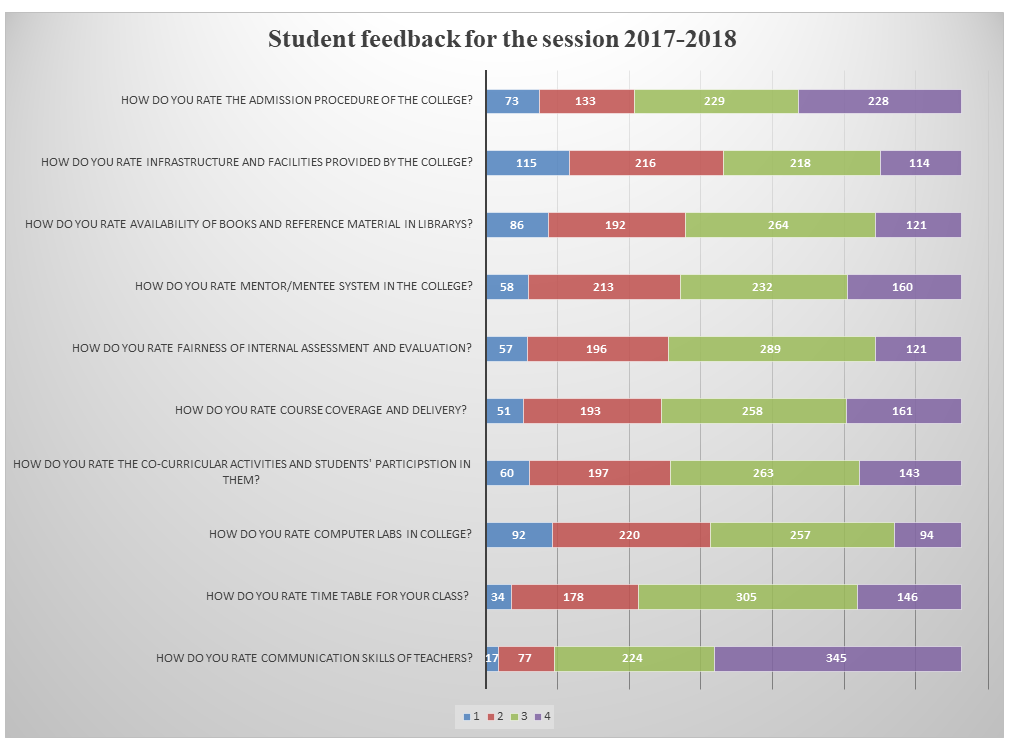 